              ROYAL PUBLIC SCHOOL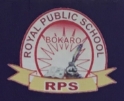 HOLIDAY HOMEWORKSession – 2020 – 2021 Subject- S.S.TCLASS – VIIInstructionsMention everything in a proper way with date.Draw a diagram that should be done in a chart paperMention your name, roll no, class , sectionAnd subject.Write your answers with questions.   Give one word Answers:- Who was Al-Idrisi?Name two sources that gave information about our past.Who were later known as Chauhans?What are four domains of natural environment.What does dalit mean. Fill in the blanks.____ is the key feature of democracy.Rich landlords were known as ______.An epic poem by Chand bardai ______._______ includes the crust and the uppermost part of the upper mantle._______ is the mixture of gases,dust particles and water vapour.Match the following:-Hydrosphere.     -  A. Blanket of air which                                           Surrounds the earth Atmosphere.       -   B.  Broken.Dalit                       -  C.  Domain of waterGhazni.                  -  D.  BengalPalas.                    -.   GajjanaD.TRUE AND FALSE1.Littosphere has a thin layer of soil.2. The ancient Greek India ‘ indoi'.3. Al-biruni wrote kitab-al- hind.4.Abolition of untouchability and prohibition of     Its practice ( article 17). Oceans rest on the continental crust.E.a) DEFINE:       1. MANUSCRIPT       2. BIOSPHERE    b.) Difference between:-        1. Archaeological and Literacy source.        2. Biotic and abiotic environment.F. Short term questions:- Name the five layers of the atmosphere. What is environment? Give two reasons each of natural and manmade environment.What is a midday meal scheme?Into how many perioda did the British historians divide the history?G. Map work:- Paste the pictures of the archaeological source on the chart paper.Draw a diagram of the layers of atmosphere.